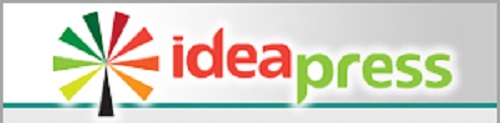 Marianna Biazzo Randazzo’s NovelsORDER FORMSHIPPING AND TAXES INCLUDED Valid until March 31, 2021     $35.00   A SET     $19.00   Given Away, The Rest of the Story (English)     $16.00   Lontano da Casa (Italian)Name: Address: Telephone Number: Email: Make Check out to: Idea Graphics LLC.